ПОЯСНИТЕЛЬНАЯ ЗАПИСКАРабочая программа разработана на основе учебно-методического комплекта «Английский язык» серии «Новый курс английского языка для российских школ» для 2-го класса под редакцией О.В.Афанасьевой, И.В. Михеевой, допущенного Министерством образования РФ, в соответствии со следующими нормативно-правовыми документами:Федеральный закон Российской Федерации от 29 декабря 2012 г. № 273-ФЗ "Об образовании в Российской Федерации";Федеральный государственный образовательный стандарт начального общего образования, утвержденный приказом Министерства образования и науки РФ от 6 октября 2009 г. № 373; Приказ Минобрнауки России от 31.12.2015 N 1576 "О внесении изменений в федеральный государственный образовательный стандарт начального общего образования, утвержденный приказом Министерства образования и науки Российской Федерации от 6 октября  2009 г. № 373" (зарегистрирован Минюстом России 02.02.2016 г., регистрационный  № 40936); Федеральный перечень учебников, рекомендуемых к использованию при реализации имеющих государственную аккредитацию образовательных программ начального общего, основного общего, среднего общего образования, утверждённый приказом Министерства образования и науки РФ от 31.03.2014 года № 253;Приказ Министерства образования и науки РФ от 29 декабря 2016 года «О внесении изменений в федеральный перечень учебников, рекомендуемых к использованию при реализации имеющих государственную аккредитацию образовательных программ начального общего, основного общего, среднего общего образования, утверждённый приказом Министерства образования и науки РФ от 31.03.2014 года № 253;Положение о рабочей программе по учебному предмету, утверждённое приказом директора от 16.05.2017 года № 57.Основными  целями  обучения английскому языку являются:Интегративная цель - формирование элементарной коммуникативной компетенции в совокупности пяти ее составляющих: речевой, языковой, социокультурной, учебно-познавательной и компенсаторной компетенций, т.е. осуществление младшим школьником межличностного и межкультурного общения с носителями изучаемого иностранного языка в соответствующих его жизненному опыту ситуациях.Коммуникативная цель – ведущая на уроках английского языка на основе учебно-методических комплексов серии “Rainbow English” в процессе реализации, которой осуществляется воспитание, общее и филологическое образование и личностное развитие школьников.Воспитательная цель - в процессе соизучения языков и культур, общепринятых человеческих и базовых национальных ценностей, представленных в содержании учебников, осуществляется духовно-нравственное воспитание младших школьников, предусматривающее принятие ими моральных норм и нравственных установок. Благодаря совместной деятельности, межличностному общению формируется эмоционально-оценочное отношение к миру, развивается культура общения.Образовательная цель - использование иностранного языка как средства получения информации: приобретение общих знаний об окружающей действительности, знакомство с новыми лингвистическими явлениями и понятиями способствующими расширению общего и филологического кругозора младших школьников.Развивающая цель -  особая организация процесса изучения английского языка, способствующая развитию интеллектуальных и познавательных способностей младших школьников: восприятие, запоминание, осмысление новой информации, развитие речевых способностей, личностных качеств, творческого мышления и воображения в процессе участия младших школьников в моделированных ситуациях общения, ролевых играх.Программа определяет ряд задач, решение которых направлено на достижение основных целей обучения иностранному языку во 2 классе:приобретение начальных навыков общения в устной и письменной форме с носителями иностранного языка на основе своих речевых возможностей и потребностей; освоение правил речевого и неречевого поведения;освоение начальных лингвистических представлений, необходимых для овладения на элементарном уровне устной и письменной речью на иностранном языке; расширение лингвистического кругозора;формирование дружелюбного отношения и толерантности  к  носителям  другого  языка на основе  знакомства с жизнью своих сверстников в других странах,  с детским фольклором и доступными образцами детской художественной литературы.Программа адресована обучающимся 2-го класса основной школы.На изучение английского языка  во 2 классе  отводится 68 часа  (2 часа в неделю, 34 учебные недели). СОДЕРЖАНИЕ УЧЕБНОГО ПРЕДМЕТАТематический план учебного курса (2 класс)Знакомство (7 ч).Изучаем  английские буквы и учимся  читать составленные из них слова. Английские имена мальчиков и девочек, а так же особенность их произношения и чтения. Осваивают значительную часть английских согласных, две гласных буквы — е и i и читают имена собственные, а также названия некоторых предметов, состоящие из этих букв.Мир вокруг нас (7 ч).Школьники знакомятся с важной лексико-грамматической структурой I can see..., которая значительно расширяет возможности говорящего в плане комбинирования ее с различными лексическими единицами. Отличие русских и английских звуков. Формулы прощания, а также формула знакомства, когда нужно представить друг другу незнакомых людей Meet...Откуда мы родом (7 ч).Изучение и применение речевых формул. К концу его изучения они смогут поинтересоваться тем, как идут дела, и ответить на этот вопрос, спросить и сказать, откуда приехал или откуда родом тот или иной человек. Школьники знакомятся с первыми прилагательными, что увеличивает их возможности в описании объектов окружающего мира. Вводится целый ряд новых звуков, букв и буквосочетаний. В новом блоке впервые появляются постоянные герои УМК для начальной школы — эльф и тролль.  Эмоции. Оценка происходящего (7 ч).	Данный блок характеризуется целым рядом важных лексико-грамматических нововведений. Прежде всего, вокабуляр учащихся расширяется за счет их первых оценочных прилагательных good и bad, а также прилагательных sad и happy, что дает им новые возможности при описании людей и объектов. Знакомства с местоимениями, множество разнообразных микродиалогов, состоящих из вопросов и ответов на них.Семья (8 ч). 	Основными новыми словами блока 5 являются местоимения he, she, we, пополнившие парадигму личных местоимений, знакомых учащимся. Их словарный запас увеличивается также за счет нескольких прилагательных (funny, old, cold) и целого ряда существительных, включающих слова, обозначающие некоторых членов семьи (mum, dad, granny, grandad). Используя последние, школьники могут познакомить одноклассников с некоторыми членами своей семьи, если принесут в школу их фотографии или самостоятельно сделанные рисунки.Люди и города (8 ч).	На этот раз в центре внимания оказывается английская буква u в открытом слоге, в связи, с чем в багаже школьников появляется еще одно личное местоимение — you, что почти завершает знакомство с парадигмой личных местоимений. В новом блоке впервые дается как единое целое спряжение глагола to be. школьники знакомятся с английскими названиями нескольких европейских столиц  — Madrid, Rome, Paris, других городов России, Европы и даже Америки. Введение новых вопросительных слов. Люди и их занятия (8 ч).	К окончанию работы над блоком школьники должны быть способны задавать целый ряд личных вопросов и отвечать на них (What is your name? How old are you? Where are you from? Where are you? Are you a pupil?).Мы считаем (8 ч).	Основным грамматическим материалом блока является типичный способ образования множественного числа имен существительных. При этом от учащихся ожидается проведение определенной аналитической работы (упр. 2, Step 50), с помощью которой они могут сделать самостоятельный вывод о том, от чего зависит произношение окончания существительных во множественном числе.Время и действия (8 ч).	Последний блок учебника содержит несколько небольших текстов, позволяющих постепенно переходить к настоящему чтению, т.  е. чтению на понимание. Завершает работу над блоком сведение воедино реплик этикетных диалогов и рассказ о себе в том объеме, который позволяет изученный материал.  Примерное количество контрольных работТЕМАТИЧЕСКОЕ ПЛАНИРОВАНИЕПЛАНИРУЕМЫЕ РЕЗУЛЬТАТЫ ОСВОЕНИЯ УЧЕБНОГО ПРЕДМЕТАПрограмма обеспечивает достижение учениками начальной школы следующих личностных, метапредметных и предметных результатов.Личностные результатыВ результате изучения английского языка в начальной школе у учащихся формируются первоначальные представления о роли и значимости английского языка в жизни современного человека и его важности для поликультурного мира наших дней. С самого первого урока иностранного языка во 2  классе школьники начинают осознавать значимость изучаемого языка. Задания учебника построены таким образом, чтобы учащиеся задумались, что заставляет наших современников изучать английский язык и какие аргументы кажутся им наиболее значимыми. Занимаясь по УМК серии “Rainbow Еnglish”, школьники приобретают начальный опыт использования иностранного языка как средства межкультурного общения. Уже в конце 2 класса им под силу узнать имя собеседника на иностранном языке, выяснить, сколько ему лет, откуда он родом, каковы его занятия, преференции и т. д. Таким образом, английский язык начинает выступать для них в качестве нового инструмента познания мира и культуры других народов, они осознают личностный смысл овладения иностранным языком. Содержание учебно-методических комплексов “Rainbow Еnglish” позволяет заложить у учащихся начальной школы основы коммуникативной культуры. Школьники приобретают умение самостоятельно ставить и решать личностно-значимые коммуникативные задачи, при этом они в состоянии адекватно использовать имеющиеся в их распоряжении речевые и неречевые средства, соблюдая правила этикета общения.Метапредметные результатыДеятельностный характер освоения содержания учебно-методических комплексов серии “Rainbow Еnglish” направлен на достижение метапредметных результатов, т.  е. на формирование универсальных учебных действий. Разделы учебников «Учимся самостоятельно» (Do It on Your Own) развивают умение учиться, заставляют самостоятельно ставить учебные задачи, планировать свою деятельность, осуществлять рефлексию при сравнении планируемого и полученного результатов. Способы презентации нового языкового материала в УМК показывают учащимся, каким образом необходимо структурировать новые знания, анализировать объекты изучения с целью выделения существенных признаков и синтезировать информацию, самостоятельно выстраивая целое на основе имеющихся компонентов. Наибольшее внимание в данных учебно-методических комплексах уделяется развитию коммуникативных универсальных учебных действий, а именно: формированию умения с достаточной полнотой и точностью выражать свои мысли в соответствии с задачами и условиями коммуникации, овладению монологической и диалогической формами речи, инициативному сотрудничеству речевых партнеров при сборе и обсуждении информации, управлению своим речевым поведением. Кроме того, последовательная и системная работа по УМК серии “Rainbow Еnglish” постепенно знакомит школьников со способами извлечения, обработки и презентации информации, на что направлены многие задания, связанные с чтением. Освоение лингвистического, особенно грамматического, материала учит логически мыслить, пользоваться образцами и формулами для построения собственного речевого высказывания, дает представление о типичном, аналогичном, универсальном, исключительном и т. п. Иными словами, учит школьников мыслить и излагать свои мысли адекватно.Предметные результатыОсновными предметными результатами освоения материала в соответствии с авторской рабочей программой для данной серии  является формирование и развитие у младших школьников иноязычных коммуникативных умений в говорении, чтении, письме и аудировании; приобретение учащимися знаний о фонетической, лексической, грамматической и орфографической сторонах речи, а также навыков оперирования данными знаниями. Кроме того, согласно концепции, изложенной в программе, в УМК-2—4 предлагаются разнообразные сведения о странах изучаемого языка (на младшем этапе в основном о Великобритании).Ожидается, что ученики начальной школы (2-го класса) смогут демонстрировать следующие результаты в освоении иностранного языка.Речевая компетенцияГоворениеучатся вести небольшие диалоги на бытовые темы, в том числе диалоги этикетного характера (знакомство, приветствие, прощание, выражение благодарности и т.п.);осваивают диалог-расспрос;  в плане монологической речи учащиеся составляют короткие высказывания.Аудированиеучащиеся постепенно развивают умение воспринимать на слух отдельные звуки, слова, фразы, микроситуации и микродиалоги, а затем и более протяженные тексты различного характера с различной глубиной проникновения в их содержание;для 2 класса (первый год обучения) характерны задания типа «Послушай и повтори за диктором», «Послушай и скажи, какое из трех утверждений верно», «Послушай и скажи, каких слов не хватает в этих фразах» и т. п. Так как на раннем этапе изучения английского языка школьникам важно научиться различать на слух звуки и слова, в учебнике в большом количестве присутствуют задания типа «Послушай и скажи, какое из двух слов/предложений ты слышишь».Чтениесоотнесение графических образов английских букв и слов с их звуковыми образами; второклассники знакомятся со всеми буквами английского алфавита, правилами их чтения и транскрипционными обозначениями.Письмо и письменная речьосваивают графику букв и слов в начале обучения и постепенно готовятся выражать свои мысли в письменной форме; во 2 классе они составляют предложения о себе на основе модели;вся работа над письмом ведется в рабочей тетради, которая предназначена исключительно для этой цели. Весьма типичными для рабочей тетради являются следующие задания: — Напиши строчку новой буквы/нового слова. — Заполни пропуски в предложениях. —  Напиши ответы на вопросы/вопросы к ответам. — Составь из данных слов предложения. — Напиши о себе (например, о том, что любишь).Языковая компетенцияФонетическая сторона речи школьники осваивают произношение английских звуков, слов и больших или меньших отрезков речи преимущественно с помощью подражания образцу на основе принципа аппроксимации, учатся правильно оформлять их интонационно.Лексическая сторона речипостепенно изменяется в сторону усложнения и увеличивается в объеме состав лексических единиц, обслуживающих различные ситуации общения;с каждым годом лексикон школьников вырастает минимум на 250 единиц;в том числе овладевают простыми словосочетаниями устойчивого характера, репликами-клише (How are you? I’m fine. etc) и оценочной лексикой (fine, happy, sad etc);учащиеся получают начальное представление о таком способе словообразования в современном английском языке, как словосложение (doorbell, sweet shop, cherry cake);школьники получают информацию о том, что одну и ту же мысль можно выразить по-разному;большое место в учебниках отводится развитию языковой догадки на уровне слова: школьники учатся вычислять значение незнакомого слова по его составляющим или на основе знания словообразовательной модели. Они также учатся соединять слова по смыслу, образуя словосочетания;во 2 классе они знакомятся с предлогами места: in, on, under, by etc.  Грамматическая сторона речиучащиеся знакомятся с некоторыми явлениями морфологического характера. В рамках изучения морфологии английского языка происходит знакомство с такими частями речи, как имя существительное, имя прилагательное;учащиеся учатся образовывать формы множественного числа исчисляемых существительных, сочетать существительные с неопределенными артиклями a и an; во 2 классе происходит также изучение таких частей речи, как имя числительное (количественные числительные) и местоимение (личные местоимения в именительном падеже единственного числа);изучая английский глагол, учащиеся, занимающиеся по УМК серии “Rainbow Еnglish”, во 2 классе знакомятся с глагольными формами и их использованием в грамматическом времени present simple. Особое внимание уделяется порядку слов в предложении. В центре внимания оказывается образование и употребление в речи вопросов в этом времени, в том числе общих вопросов, вопросов к подлежащему, альтернативных вопросов;относительно всего грамматического материала, который предлагается для изучения в начальной школе, можно сказать, что необходимо прежде всего его распознавание, вычленение того или иного грамматического явления в тексте, выявление отличий определенных грамматических явлений от схожих явлений грамматики и затем употребление этого явления в речи. Очень важным на этом этапе является также многократное возвращение к пройденному ранее, что стало одним из принципов, заложенных в данный УМК.Приложение 1Календарно-тематическое планирование для 2 «А» классаКалендарно-тематическое планирование для 2 «Б», «В» класса№Наименование разделаВсегочасов1Знакомство. 72Мир вокруг нас.73Откуда мы родом.74Эмоции. Оценка происходящего.75Семья.86Люди и города.87Люди и их занятия.88Мы считаем.89Время и действия.8                                                                  ИТОГО:68Период обученияФорма контроля1 четвертьСлаварный диктант- 32 четвертьСлаварный диктант – 3Контрольная работа - 13 четверть Славарный диктант - 3Контрольная работа - 14 четвертьСлаварный диктант – 3Контрольная работа - 1ИТОГО:Славарный диктант - 12Контрольная работа - 3№ п/пТема урокаРаздел  «Знакомство» (7 часов)Раздел  «Знакомство» (7 часов)1.Знакомство со странами изучаемого языка.  Приветствие. Стр. Меня зовут. 2.Лексика. Гласная Ee. Согласные R,D,K,L,M,N. Стр. Меня зовут. 3.Клички домашних питомцев. Гласная Yy. Согласные T,S,G.Стр. Приятно познакомиться.4.Стр. Меня зовут. Лексика. Согласные F,P,V,W5.Лексика. Стр. Как тебя зовут? Гласная Ii. Согласные H,J,Z.6.Чтение.7.Формат диалогической речи.Раздел  «Мир вокруг нас» (7 часов)Раздел  «Мир вокруг нас» (7 часов)1.Лексика. Согласные R,C,X.2.Лексика. Прощание. Гласная Оо.3.Прощание. Лексика. Формат монологической речи.4.Лексика. Правила чтения.5.Мир вокруг меня. Стр. Я вижу.6.Животные. Стр. Я вижу.7.Знакомство. Прощание. Животные. Формат монологической речи.Раздел  «Откуда мы родом» (7 часов)Раздел  «Откуда мы родом» (7 часов)1.Мир вокруг меня. Стр. Как дела? Правила чтения. Лексика.2.Лексика. Правила чтения.3.Стр. Я вижу. Правила чтения.4.Страны и города. Формат диалогической речи. Правила чтения.5.Лексика. Стр. Я из Лондона.6.Лексика. Стр. Я из Москвы. 7.Формат монологической речи.Раздел «Эмоции. Оценка происходящего» (7часов)Раздел «Эмоции. Оценка происходящего» (7часов)1.Животные. Стр. Аня маленькая.2.Стр. Хорошая собака.3.Сказочные герои. Стр. Я вижу. Правила чтения.4.Стр. Это не собака. Правила чтения.5.Стр. Он видит. 6.Стр. Что это?7.Празднование Нового года. Формат диалогической речи.Раздел  «Семья» (8 часов)Раздел  «Семья» (8 часов)1.Семья. Формат монологической речи.2.Члены семьи и их характеристики. Личные местоимения. Лексика. 3.Контрольная работа: «Мир вокруг меня»4.Анализ контрольной работы.5.Люди, животные, предметы вокруг меня. Лексика. Личные местоимения. 6.Любимые животные и друзья. Правила чтения. Лексика. 7.Люди и предметы окружающего мира. Лексика. 8.Неопределенный артикль. Раздел  «Люди и города» (8 часов)Раздел  «Люди и города» (8 часов)1.Мои друзья и любимцы. Чтение.2.Наши родные города. Формат монологической речи. Глагол быть. 3.Крупные города Европы. Лексика. Стр. Я из Москвы. Он из Москвы.4.Он, она, ты, вы, мы из Москвы?5.Откуда мы приехали, какие  мы. Откуда ты, они?6.Люди вокруг нас. Правила чтения. 7.Люди вокруг нас. Стр. Откуда он?8.Сказочные персонажи учебника. Их характеристики. Формат монологической речи.Раздел  «Люди и их занятия» (8 часов)Раздел  «Люди и их занятия» (8 часов)1.Правила чтения.2.Местонахождение людей, животных, предметов, сказочных персонажей. Их характеристики. Лексика. Краткие ответы. 3.Правила чтения. Формат диалогической речи.4.Местожительство людей. Местонахождение людей и их возраст. Стр. Сколько тебе лет?  Числительные 1-12. 5.Контрольная работа: «Мир вокруг меня. Говорим о себе. Люди и предметы вокруг нас. Путешествуем по городам».6.Местонахождение людей, животных, предметов. Анализ контрольной работы.7.Местонахождение людей. Местонахождение людей и их возраст. Формат диалогической речи.  8.Местонахождение людей, животных, предметов. Глагол быть. Раздел  «Мы считаем» (8 часов)Раздел  «Мы считаем» (8 часов)1.Местонахождение людей и их возраст. Правила чтения. 2.Обозначение множественности и ведение счета. Лексика. Мн.ч. сущ.3.Обозначение множественности и ведение счета. Лексика. Мн.ч. сущ. Повторение.4.Обозначение множественности. Именование объектов. Правила чтения. Глагол быть. 5.Выражение преференции. Стр. Мне нравится. 6.Выражение преференции. Местонахождение объектов. Предлоги. Лексика.7.Выражение преференции. Местонахождение объектов. Предлоги. Лексика. Стр. Они большие. 8.Профессии людей. Местонахождение объектов. Профессии. Формат монологической речи.Раздел  «Время и действия» (8 часов)Раздел  «Время и действия» (8 часов)1.Профессии людей. Местонахождение предметов. Лексика.2.О себе и других людях. Алфавит.3.Жизнь на ферме. Обозначение и выражение времени. Стр. Который час?4.Обозначение и выражение времени. Лексика.  5.Что мы любим делать. Лексика. Стр. Я люблю делать…6.Что мы любим делать и что мы обычно делаем. Чтение. 7.Контрольная работа по темам: «Человек и его мир. Мир моих увлечений». 8.Анализ контрольной работы. Что мы любим делать и что мы делаем. № п/пТема урока. Календарные срокиФактические срокиРаздел  «Знакомство» (7 часов)Раздел  «Знакомство» (7 часов)Раздел  «Знакомство» (7 часов)Раздел  «Знакомство» (7 часов)1.Знакомство со странами изучаемого языка.  Приветствие. Стр. Меня зовут. 03.092.Лексика. Гласная Ee. Согласные R,D,K,L,M,N. Стр. Меня зовут. 05.093.Клички домашних питомцев. Гласная Yy. Согласные T,S,G.Стр. Приятно познакомиться.10.094.Стр. Меня зовут. Лексика. Согласные F,P,V,W12.095.Лексика. Стр. Как тебя зовут? Гласная Ii. Согласные H,J,Z.17.096.Чтение.19.097.Формат диалогической речи.24.09Раздел  «Мир вокруг нас» (7 часов)Раздел  «Мир вокруг нас» (7 часов)Раздел  «Мир вокруг нас» (7 часов)Раздел  «Мир вокруг нас» (7 часов)1.Лексика. Согласные R,C,X.26.092.Лексика. Прощание. Гласная Оо.01.10 3.Прощание. Лексика. Формат монологической речи.03.104.Лексика. Правила чтения.08.105.Мир вокруг меня. Стр. Я вижу.10.106.Животные. Стр. Я вижу.15.107.Знакомство. Прощание. Животные. Формат монологической речи.17.10Раздел  «Откуда мы родом» (7 часов)Раздел  «Откуда мы родом» (7 часов)Раздел  «Откуда мы родом» (7 часов)Раздел  «Откуда мы родом» (7 часов)1.Мир вокруг меня. Стр. Как дела? Правила чтения. Лексика.22.102.Лексика. Правила чтения.24.103.Стр. Я вижу. Правила чтения.07.114.Страны и города. Формат диалогической речи. Правила чтения.12.115.Лексика. Стр. Я из Лондона.14.116.Лексика. Стр. Я из Москвы. 19.117.Формат монологической речи.21.11Раздел «Эмоции. Оценка происходящего» (7часов)Раздел «Эмоции. Оценка происходящего» (7часов)Раздел «Эмоции. Оценка происходящего» (7часов)Раздел «Эмоции. Оценка происходящего» (7часов)1.Животные. Стр. Аня маленькая.26.112.Стр. Хорошая собака.28.113.Сказочные герои. Стр. Я вижу. Правила чтения.03.124.Стр. Это не собака. Правила чтения.05.125.Стр. Он видит. 10.126.Стр. Что это?12.127.Празднование Нового года. Формат диалогической речи.17.12Раздел  «Семья» (8 часов)Раздел  «Семья» (8 часов)Раздел  «Семья» (8 часов)Раздел  «Семья» (8 часов)1.Семья. Формат монологической речи.19.122.Члены семьи и их характеристики. Личные местоимения. Лексика. 24.123.Контрольная работа: «Мир вокруг меня»26.124.Анализ контрольной работы.14.015.Люди, животные, предметы вокруг меня. Лексика. Личные местоимения. 16.016.Любимые животные и друзья. Правила чтения. Лексика. 21.017.Люди и предметы окружающего мира. Лексика. 23.018.Неопределенный артикль. 28.01Раздел  «Люди и города» (8 часов)Раздел  «Люди и города» (8 часов)Раздел  «Люди и города» (8 часов)Раздел  «Люди и города» (8 часов)1.Мои друзья и любимцы. Чтение.30.012.Наши родные города. Формат монологической речи. Глагол быть. 04.023.Крупные города Европы. Лексика. Стр. Я из Москвы. Он из Москвы.06.024.Он, она, ты, вы, мы из Москвы?11.025.Откуда мы приехали, какие  мы. Откуда ты, они?13.026.Люди вокруг нас. Правила чтения. 18.027.Люди вокруг нас. Стр. Откуда он?20.028.Сказочные персонажи учебника. Их характеристики. Формат монологической речи.25.02Раздел  «Люди и их занятия» (8 часов)Раздел  «Люди и их занятия» (8 часов)Раздел  «Люди и их занятия» (8 часов)Раздел  «Люди и их занятия» (8 часов)1.Правила чтения.27.022.Местонахождение людей, животных, предметов, сказочных персонажей. Их характеристики. Лексика. Краткие ответы. 04.033.Правила чтения. Формат диалогической речи.06.034.Местожительство людей. Местонахождение людей и их возраст. Стр. Сколько тебе лет?  Числительные 1-12. 11.035.Контрольная работа: «Мир вокруг меня. Говорим о себе. Люди и предметы вокруг нас. Путешествуем по городам».13.036.Местонахождение людей, животных, предметов. Анализ контрольной работы.18.037.Местонахождение людей. Местонахождение людей и их возраст. Формат диалогической речи.  20.038.Местонахождение людей, животных, предметов. Глагол быть. 01.04Раздел  «Мы считаем» (8 часов)Раздел  «Мы считаем» (8 часов)Раздел  «Мы считаем» (8 часов)Раздел  «Мы считаем» (8 часов)1.Местонахождение людей и их возраст. Правила чтения. 03.042.Обозначение множественности и ведение счета. Лексика. Мн.ч. сущ.08.043.Обозначение множественности и ведение счета. Лексика. Мн.ч. сущ. Повторение.10.044.Обозначение множественности. Именование объектов. Правила чтения. Глагол быть. 15.045.Выражение преференции. Стр. Мне нравится. 17.046.Выражение преференции. Местонахождение объектов. Предлоги. Лексика.22.047.Выражение преференции. Местонахождение объектов. Предлоги. Лексика. Стр. Они большие. 24.048.Профессии людей. Местонахождение объектов. Профессии. Формат монологической речи.29.04Раздел  «Время и действия» (8 часов)Раздел  «Время и действия» (8 часов)Раздел  «Время и действия» (8 часов)Раздел  «Время и действия» (8 часов)1.Профессии людей. Местонахождение предметов. Лексика.06.052.О себе и других людях. Алфавит.08.053.Жизнь на ферме. Обозначение и выражение времени. Стр. Который час?13.054.Обозначение и выражение времени. Лексика.  15.055.Что мы любим делать. Лексика. Стр. Я люблю делать…20.056.Что мы любим делать и что мы обычно делаем. Чтение. 22.057.Контрольная работа по темам: «Человек и его мир. Мир моих увлечений». 27.05 8.Анализ контрольной работы. Что мы любим делать и что мы делаем. 29.05№ п/пТема урока. Календарные срокиФактические срокиРаздел  «Знакомство» (7 часов)Раздел  «Знакомство» (7 часов)Раздел  «Знакомство» (7 часов)Раздел  «Знакомство» (7 часов)1.Знакомство со странами изучаемого языка.  Приветствие. Стр. Меня зовут. 03.092.Лексика. Гласная Ee. Согласные R,D,K,L,M,N. Стр. Меня зовут. 07.093.Клички домашних питомцев. Гласная Yy. Согласные T,S,G.Стр. Приятно познакомиться.10.094.Стр. Меня зовут. Лексика. Согласные F,P,V,W14.095.Лексика. Стр. Как тебя зовут? Гласная Ii. Согласные H,J,Z.17.096.Чтение.21.097.Формат диалогической речи.24.09Раздел  «Мир вокруг нас» (7 часов)Раздел  «Мир вокруг нас» (7 часов)Раздел  «Мир вокруг нас» (7 часов)Раздел  «Мир вокруг нас» (7 часов)1.Лексика. Согласные R,C,X.28.092.Лексика. Прощание. Гласная Оо.01.10 3.Прощание. Лексика. Формат монологической речи.05.104.Лексика. Правила чтения.08.105.Мир вокруг меня. Стр. Я вижу.12.106.Животные. Стр. Я вижу.15.107.Знакомство. Прощание. Животные. Формат монологической речи.19.10Раздел  «Откуда мы родом» (7 часов)Раздел  «Откуда мы родом» (7 часов)Раздел  «Откуда мы родом» (7 часов)Раздел  «Откуда мы родом» (7 часов)1.Мир вокруг меня. Стр. Как дела? Правила чтения. Лексика.22.102.Лексика. Правила чтения.26.103.Стр. Я вижу. Правила чтения.09.114.Страны и города. Формат диалогической речи. Правила чтения.12.115.Лексика. Стр. Я из Лондона.16.116.Лексика. Стр. Я из Москвы. 19.117.Формат монологической речи.23.11Раздел «Эмоции. Оценка происходящего» (7часов)Раздел «Эмоции. Оценка происходящего» (7часов)Раздел «Эмоции. Оценка происходящего» (7часов)Раздел «Эмоции. Оценка происходящего» (7часов)1.Животные. Стр. Аня маленькая.26.112.Стр. Хорошая собака.30.113.Сказочные герои. Стр. Я вижу. Правила чтения.03.124.Стр. Это не собака. Правила чтения.07.125.Стр. Он видит. 10.126.Стр. Что это?14.127.Празднование Нового года. Формат диалогической речи.17.12Раздел  «Семья» (8 часов)Раздел  «Семья» (8 часов)Раздел  «Семья» (8 часов)Раздел  «Семья» (8 часов)1.Семья. Формат монологической речи.21.122.Члены семьи и их характеристики. Личные местоимения. Лексика. 24.123.Контрольная работа: «Мир вокруг меня»28.124.Анализ контрольной работы.11.015.Люди, животные, предметы вокруг меня. Лексика. Личные местоимения. 14.016.Любимые животные и друзья. Правила чтения. Лексика. 18.017.Люди и предметы окружающего мира. Лексика. 21.018.Неопределенный артикль. 25.01Раздел  «Люди и города» (8 часов)Раздел  «Люди и города» (8 часов)Раздел  «Люди и города» (8 часов)Раздел  «Люди и города» (8 часов)1.Мои друзья и любимцы. Чтение.28.012.Наши родные города. Формат монологической речи. Глагол быть. 01.023.Крупные города Европы. Лексика. Стр. Я из Москвы. Он из Москвы.04.024.Он, она, ты, вы, мы из Москвы?08.025.Откуда мы приехали, какие  мы. Откуда ты, они?11.026.Люди вокруг нас. Правила чтения. 15.027.Люди вокруг нас. Стр. Откуда он?18.028.Сказочные персонажи учебника. Их характеристики. Формат монологической речи.22.02Раздел  «Люди и их занятия» (8 часов)Раздел  «Люди и их занятия» (8 часов)Раздел  «Люди и их занятия» (8 часов)Раздел  «Люди и их занятия» (8 часов)1.Правила чтения.25.022.Местонахождение людей, животных, предметов, сказочных персонажей. Их характеристики. Лексика. Краткие ответы. 01.033.Правила чтения. Формат диалогической речи.04.034.Местожительство людей. Местонахождение людей и их возраст. Стр. Сколько тебе лет?  Числительные 1-12. 11.035.Контрольная работа: «Мир вокруг меня. Говорим о себе. Люди и предметы вокруг нас. Путешествуем по городам».15.036.Местонахождение людей, животных, предметов. Анализ контрольной работы.18.037.Местонахождение людей. Местонахождение людей и их возраст. Формат диалогической речи.  22.038.Местонахождение людей, животных, предметов. Глагол быть. 01.04Раздел  «Мы считаем» (8 часов)Раздел  «Мы считаем» (8 часов)Раздел  «Мы считаем» (8 часов)Раздел  «Мы считаем» (8 часов)1.Местонахождение людей и их возраст. Правила чтения. 05.042.Обозначение множественности и ведение счета. Лексика. Мн.ч. сущ.08.043.Обозначение множественности и ведение счета. Лексика. Мн.ч. сущ. Повторение.12.044.Обозначение множественности. Именование объектов. Правила чтения. Глагол быть. 15.045.Выражение преференции. Стр. Мне нравится. 19.046.Выражение преференции. Местонахождение объектов. Предлоги. Лексика.22.047.Выражение преференции. Местонахождение объектов. Предлоги. Лексика. Стр. Они большие. 26.048.Профессии людей. Местонахождение объектов. Профессии. Формат монологической речи.29.04Раздел  «Время и действия» (8 часов)Раздел  «Время и действия» (8 часов)Раздел  «Время и действия» (8 часов)Раздел  «Время и действия» (8 часов)1.Профессии людей. Местонахождение предметов. Лексика.06.052.О себе и других людях. Алфавит.13.053.Жизнь на ферме. Обозначение и выражение времени. Стр. Который час?17.054.Обозначение и выражение времени. Лексика.  20.055.Что мы любим делать. Лексика. Стр. Я люблю делать…24.056.Что мы любим делать и что мы обычно делаем. Чтение. 27.057.Контрольная работа по темам: «Человек и его мир. Мир моих увлечений». 31.05 8.Анализ контрольной работы. Что мы любим делать и что мы делаем. 31.05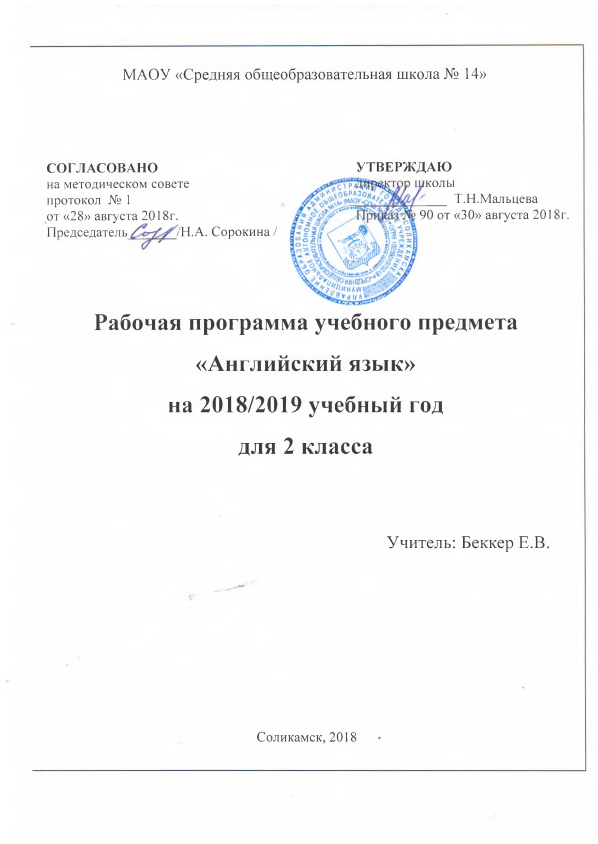 